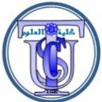 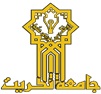 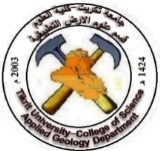                                                كلية العلوم / قسم علوم الارض التطبيقية/ الدراسات الاوليةجدول الامتحانات النهائية النظري / الدور الثاني/ للعام الدراسي  (2023 -2024)ملاحظات:1. يبدأ الامتحان الساعة التاسعة صباحا وينتهي الساعة الثانية عشر مساءً.2.التزام جميع الطلبة بالتعليمات الامتحانية وتوجيهات المراقبين.3. التزام الطالب بالزي الموحد وابراز هويته وبعكسه يمنع دخول القاعة الامتحانية.4. قراءة التعليمات الامتحانية الموجودة في ظهر الدفتر الامتحاني.5. تسليم الهواتف النقالة الى المراقب في القاعة الامتحانية .                     مقرر القسم                                                                       رئيس القسما.م.د. عمار جماد محمد                                                        ا.د. سوسن حميد فيصلجدول مراقبات قسم علوم الارض التطبيقية الامتحانات النهائية الدور الثاني /الدراسات الاولية /  للعام الدراسي (2023-2024)اليومالتاريخالمرحلة الاولىالمرحلة الثانيةالمرحلة الثالثةالمرحلة الرابعةالاربعاء26/6/2024علم البلورات علم الطبقاتهيدروجيولوجي وهيدروكيمياءصخور صناعيةالخميس27/6/2024-----------رسوبياتجيوفيزياء زلزالية جيولوجيا بيئيةالاحد30/6/2024علم الحاسوب1---------استشعار عن بعد   جيولوجيا النفطالاثنين1/7/2024-------------جيولوجيا تركيبيةتحليل تركيبي تقنيات حفر ابارالثلاثاء2/ 7/2024حقوق انسان وديمقراطية------------مبادئ الجيوكيمياء العصر الرباعيالاربعاء3/7/2024------------متحجرات دقيقة خامات ومعادنبيئة قديمةالخميس4/7/2024--------------علم الاحصاءصخور رسوبية ________السبت6/7/2024رياضيات---------جيوكيمياء استكشاف نفطيالاحد7/7/2024جيولوجيا تاريخية-------------جيولوجيا العراقخزن جوفيالاثنين8/7/2024---------------بصرية معادن مناجم ومقالع-------------------الثلاثاء9/7/2024--------------------------------------------------------------------الاربعاء10/7/2024------------------لغات برمجية هيدروجيولوجيا هندسية---------------الخميس11/7/2024-------------------برامج خدمية صخور ناريةجيوفيزياءاليومالتاريخقاعة (1 ) الدراسات الاوليةالاربعاء26/6/2024أ.م.د.مثنى يونس (مسؤول القاعة), م.م. عبد الهادي حمد (مراقب), م.م. نوفل حسن (مراقب)الخميس27/6/2024أ.د.محمود فاضل (مسؤول القاعة )، م. رياض مهاوش (مراقب)، م.م علي عبد الله (مراقب)الاحد30/6/2024ا. د.عبد السلام مهدي(مسؤول القاعة) م.م زينب حسن(مراقب) , م.د.عايد حسين (مراقب)الاثنين1/7/2024أ. د.محمد وكاع (مسؤول القاعة),  م. رياض مهاوش(مراقب) م. م. عمر رياض(مراقب)  الثلاثاء2/ 7/2024أ.م مهند  عيسى(مسؤول القاعة),  م.م علي عبد الله (مراقب), م.اكتفاء طه(مراقب)الاربعاء3/7/2024أ. د.طاهر محمود(مسؤول القاعة), م.م نوفل حسن (مراقب) , م.م. علي عبد الله (مراقب),الخميس4/7/2024أ.د. مهند عيسى (مسؤول القاعة) ، م.د.احمد محمود(مراقب), م.م. فكري احمد(مراقب)السبت6/7/2024أ.د.محمود فاضل (مسؤول القاعة )،م.د. عايد حسين (مراقب) م. رياض مهاوش (مراقب)الاحد7/7/2024أ.د محمد وكاع (مسؤول القاعة) ، م.د. احمد محمود(مراقب) ، م.م عبد الهادي حمد (مراقب)الاثنين8/7/2024أ.د. عبد السلام مهدي (مسؤول القاعة),م.د. احمد محمود م.م. زينب حسن(مراقب)  الثلاثاء9/7/2024-----------------------------الاربعاء10/7/2024أ.د. محمد وكاع  (مسؤول القاعة),م.م.علي عبد الله (مراقب) ،م.د.عايد حسين(مراقب)الخميس11/7/2024أ. د.طاهر محمود (مسؤول القاعة), م.م علي عبد الله (مراقب) , م.م. عمر رياض (مراقب)